14.03.2020 г. в ФДЦ «Крапивин» собрались сильнейшие атлеты для того чтобы разыграть награды Чемпионата и Первенства Иловлинского района по классическому жиму среди мужчин, юниоров, юношей и девушек.В турнире приняли участие представители Иловлинского городского поселения (атлет-клубы «Муравей», «Прометей», «Атлант», «Титан», ФДЦ «Крапивин» и СОК «Ермак»), Авиловского и Логовского сельских поселений.Победителями и призерами соревнований стали:Мужчины:1 место - Борщев Владимир (Логовское с/п);2 место - Котов Дмитрий (Иловлинское г/п, ФДЦ «Крапивин»);3 место - Гончаров Александр (Иловлинское г/п, СОК «Ермак»).Юниоры 2002-2003 г.р.:1 место - Заикин Кирилл (Иловлинское г/п, А-К «Муравей»);2 место - Иванов Антон (Иловлинское г/п, А-К «Муравей»);3 место - Насонов Алексей (Иловлинское г/п, ФДЦ «Крапивин»).Юноши 2004-2005 г.р.:1 место - Палий Алексей (Иловлинское г/п, А-К «Прометей»);2 место - Рахмонов Алишер (Иловлинское г/п, ФДЦ «Крапивин»);3 место - Тарасов Александр (Иловлинское г/п, А-К «Прометей»).Юноши 2006 г.р. и младше:1 место - Бисултанов Рустам (Иловлинское г/п, А-К «Муравей»);2 место - Котельников Андрей (Иловлинское г/п, А-К «Муравей»);3 место - Исаев Назар (Иловлинское г/п, А-К «Муравей»).Девушки 2002-2003 г.р:1 место - Березнева Юлия (Авиловское с/п, А-К «Муравей»);2 место - Евгеньева Ксения (Иловлинское г/п, А-К «Титан»);3 место - Тен Алиса (Иловлинское г/п, А-К «Прометей»).Девушки 2004 г.р. и младше:1 место - Татаренко Анна (Иловлинское г/п, А-К «Прометей»);2 место - Авдевнина Алина (Иловлинское г/п, ФДЦ «Крапивин»);3 место - Топорова Диана (Иловлинское г/п, ФДЦ «Крапивин»).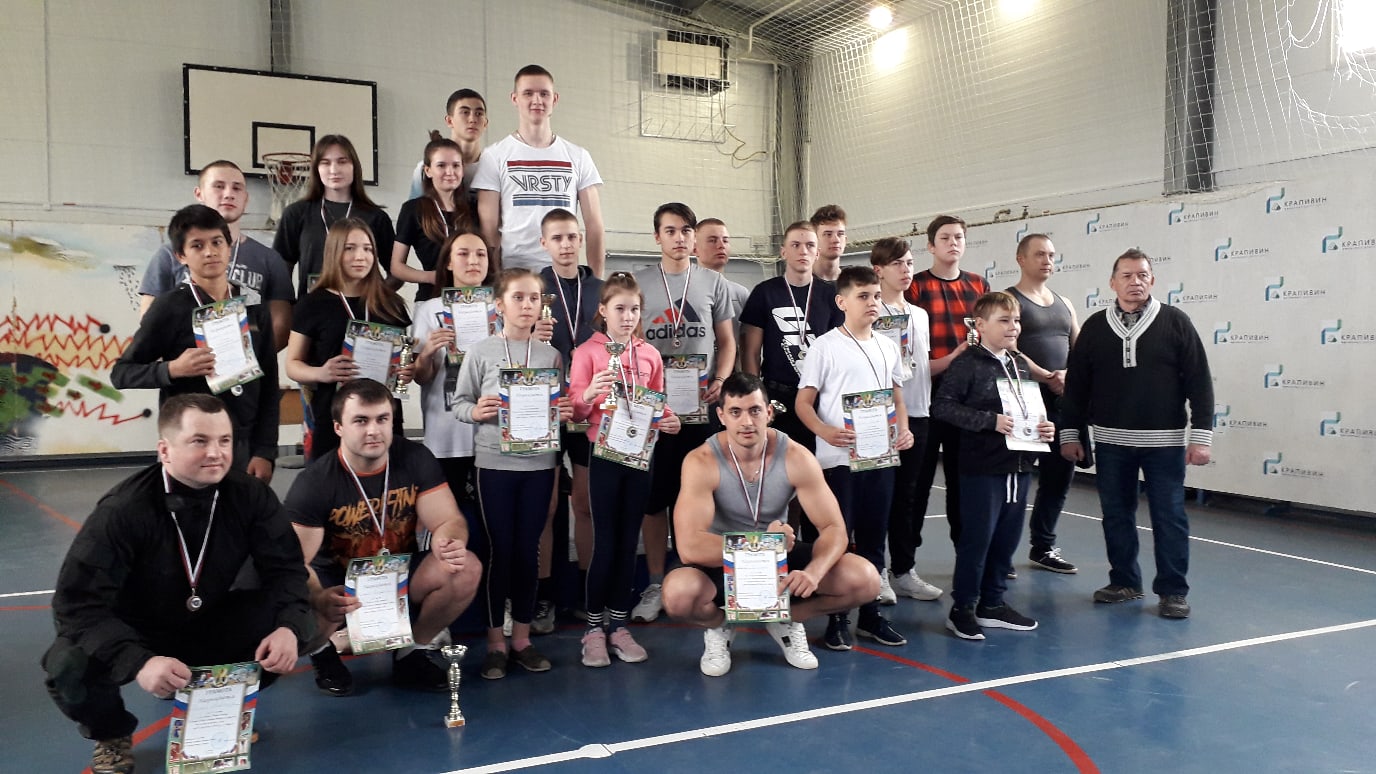 